【电路设计】+MSP430G2553平衡车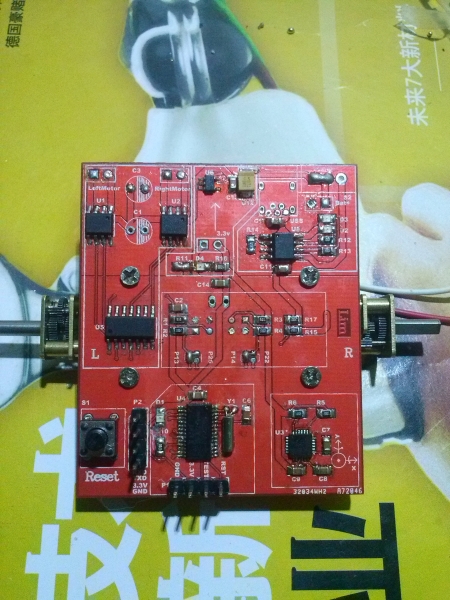 MSP430G2553驱动的两轮平衡小车，代码正在编写中。。
全貌

最小系统

电源

MPU6050

电机驱动，

测速传感器

下面是打回来得板子。


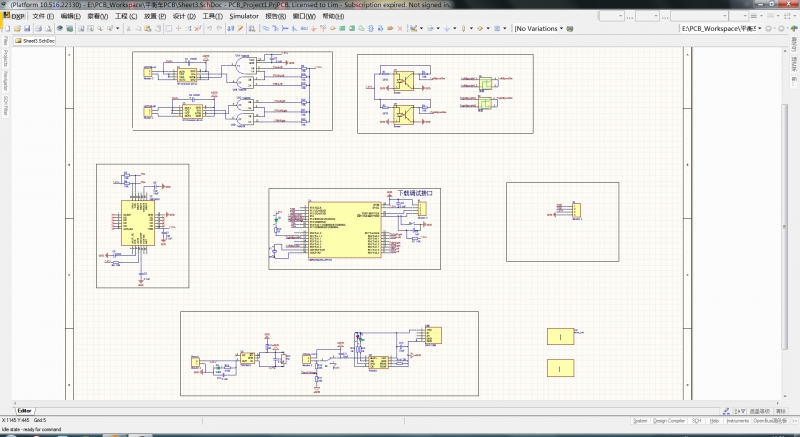 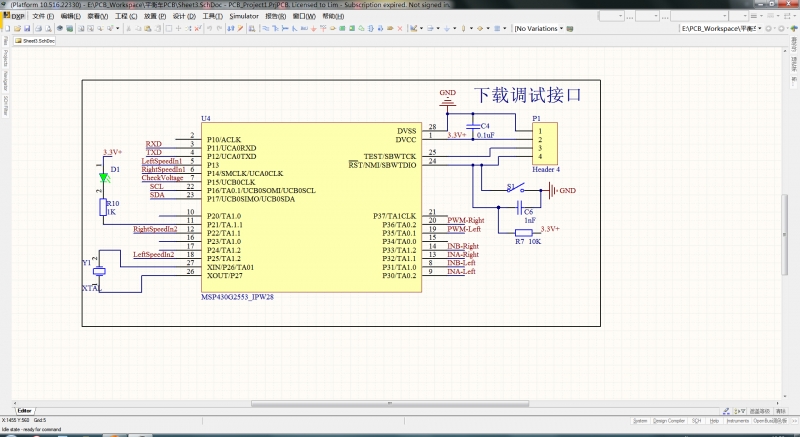 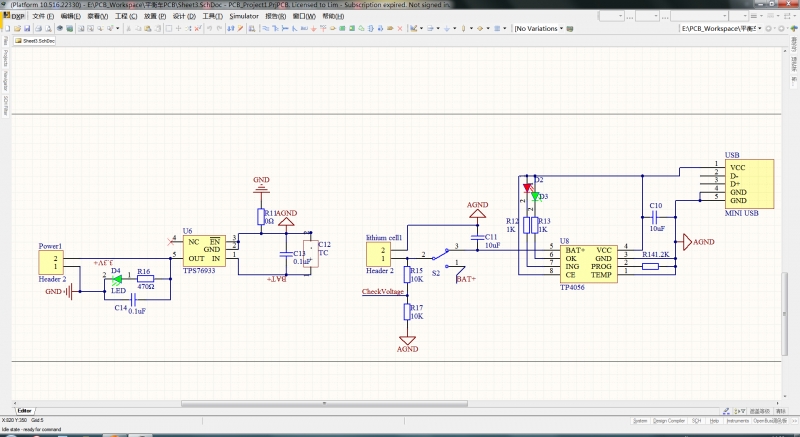 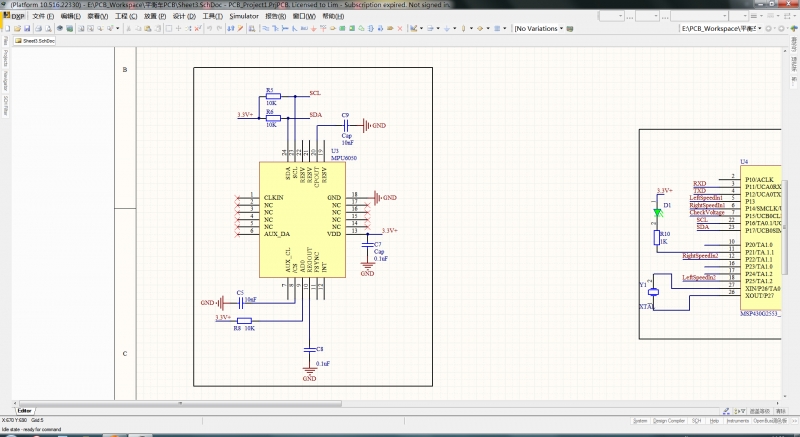 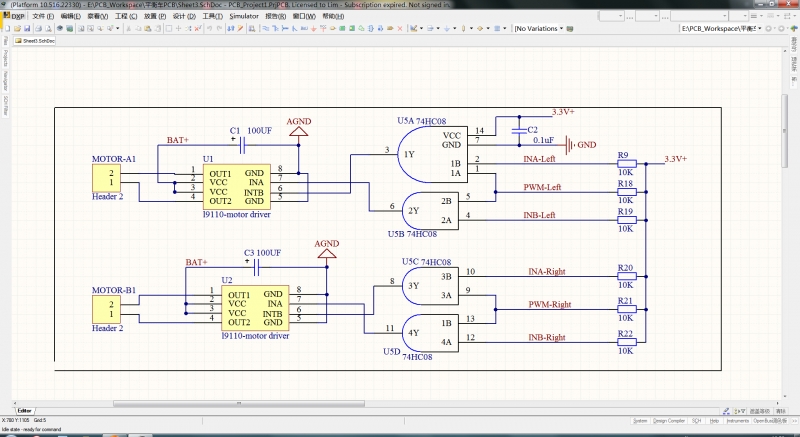 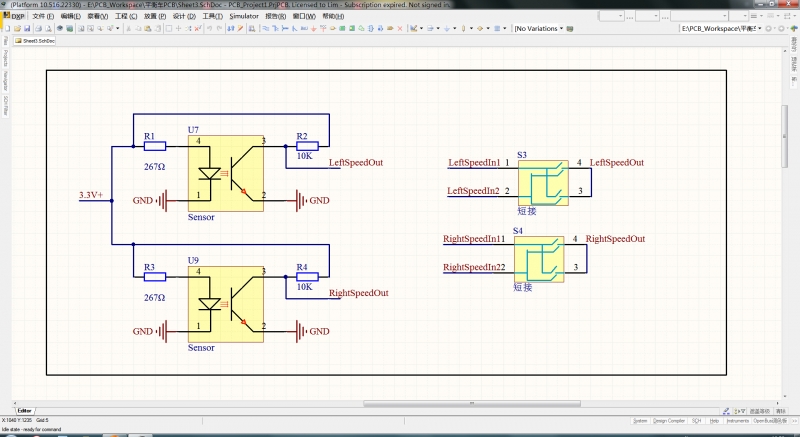 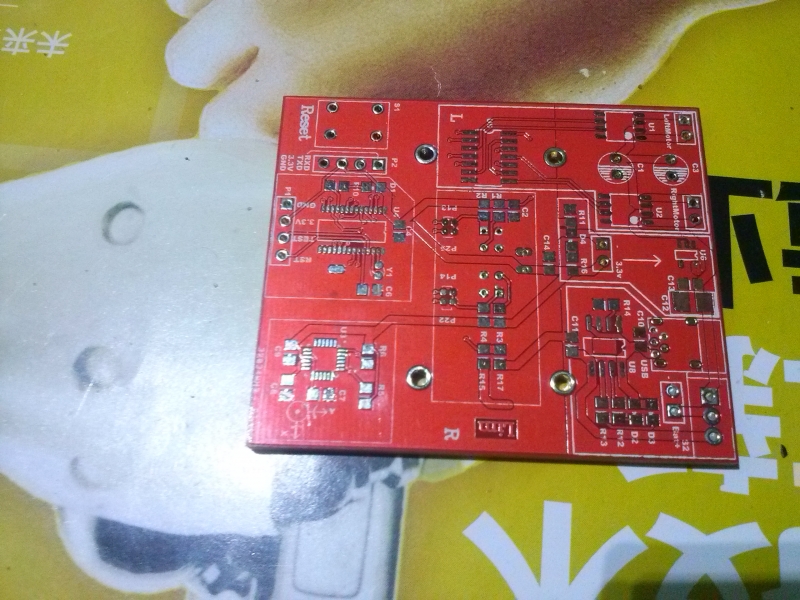 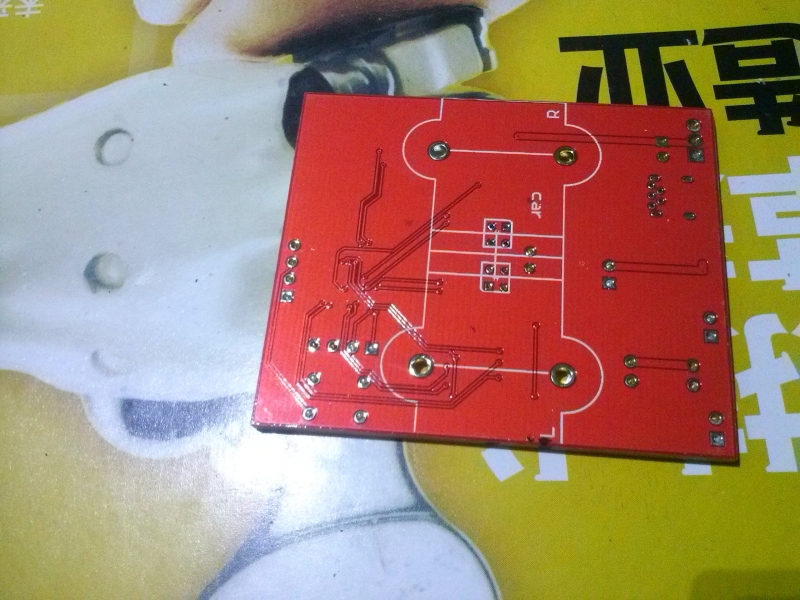 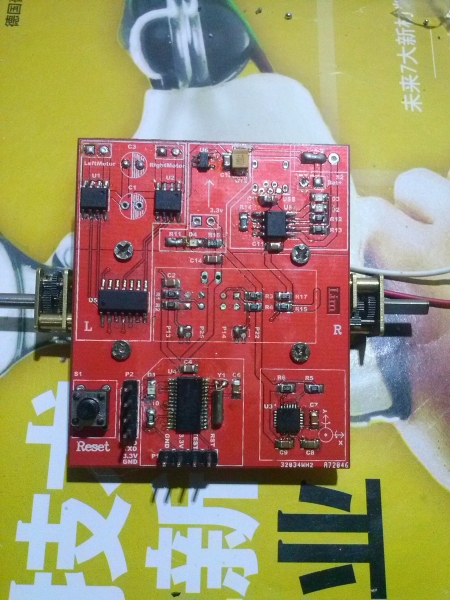 